Third Grade- Cloud Web QuestIntroduction You have only to look up into the sky to try your luck at weather forecasting.  Clouds give us a clue about what is going on in our atmosphere and how the weather might change in the hours or even days to come.  Each type of cloud forms in a different way, and each brings its own kind of weather.  The Big Question: What are the three kinds of clouds and what do they tell us about the weather?MenuThe Task1. You and a partner will learn all about clouds.2. Write 3 descriptive words describing clouds. (size, shape, color)3. Listen to a song about clouds. Read a poem about clouds.Write 3 main cloud forms.4. Look at different types of clouds. Draw a picture of a cloud and label it.5. Do cloud word search.6. Play a cloud matching game.Menu
The ProcessActivity 1: What can you see in the clouds?https://ca.pbslearningmedia.org/resource/evscps.sci.life.clouds/clouds-and-weather/#.WLm5nxIrKCQ  Activity 2: How is a cloud formed?https://www.turtlediary.com/video/what-are-clouds.html Activity 3: Are all clouds the same?Click on the web links below to see some pictures of clouds. On your graphic organizer write down some words to describe clouds. http://www.eo.ucar.edu/webweather/cloud3.htmlhttps://www.youtube.com/watch?v=QAqeFSa60TEActivity 4: Read some poems about clouds.Meet the CloudsCirrus Clouds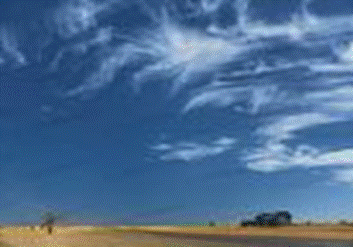 These icy clouds are way up high. They're just like feathers in the skyor silky strands of cotton curls. The sun shines through these paintedwhirls.Cumulus and Cumulonimbus CloudsSome clouds look like an ocean whale,a flock of sheep, a dragon's tail.Although these clouds are lots of fun,                                                               sometimes tornadoes hide in one!Stratus Clouds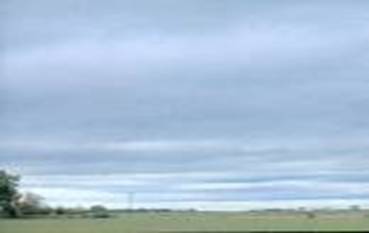  The clouds that hang low to the ground                           often foretell that snow is bound                      to fall, or rain, or icy sleet.                            They look like soft gray woolly sheetsIt's fun to look at clouds all dayand guess there names each time you play.Whale or dragon, sheep or feather,All clouds help predict the weather!By Christine LockActivity 5: Check out the following web link to hear a song about clouds.https://www.youtube.com/watch?v=sA9485Zt-ZM Activity 6: Play the cloud matching game. Go to the following link.http://www.eo.ucar.edu/webweather/cloudmatch.htmlActivity 7: Click here to complete the activity http://studyjams.scholastic.com/studyjams/jams/science/weather-and-climate/clouds-and-precipitation.htm.Activity 8: Can you predict the weather by looking at the clouds?You are now well on your way to becoming a cloud watching expert. Go outside and watch the sky. What kinds of clouds do you see? What do these clouds tell you about the weather?MenuEvaluation:         Did you complete all the activities and answer all the questions?         Did you work cooperatively with your team?         Did you check your work for spelling, punctuation, and capitalization?         Exchange papers. Check your teammates' writing for neatness and accuracy.Menu
Conclusion:You have completed your Cloud Webquest! You should understand what a cloud is and be able to describe the three major types of clouds. You can now predict the weather. Congratulations!!! You are on your way to being a Weather Channel stormchaser!!Menu
Credits & Referenceshttp://www.eo.ucar.edu/webweather/cloud3.htmlhttp://www.teachersdomain.org/resources/ess05/sci/ess/watcyc/cloudtype/index.htmhttp://www.teachersdomain.org/resources/ess05/sci/ess/eiu/clouds/index.htmlhttp://pages.framingham.k12.ma.us/k8resources/Science/weather.htmhttp://www.harrythecat.com/graphics/http://www.wxdude.com/cloud.htmlMenuStandards